В соответствии со статьями 14, 15 Жилищного кодекса Российской Федерации, Постановлением Правительства Российской Федерации от 9 июля 2016 г. № 649 «О мерах по приспособлению жилых помещений и общего имущества в многоквартирном доме с учетом потребностей инвалидов» администрация Порецкого муниципального округа Чувашской Республики  постановляет:1. Утвердить Порядок создания муниципальной комиссии по обследованию жилых помещений инвалидов и общего имущества в многоквартирных домах, в которых проживают инвалиды, в целях их приспособления с учетом потребностей инвалидов и обеспечения условий их доступности для инвалидов, на территории Порецкого муниципального округа Чувашской Республики согласно приложению  №1 к настоящему постановлению.2. Создать муниципальную комиссию по обследованию жилых помещений инвалидов и общего имущества в многоквартирных домах, в которых проживают инвалиды, в целях их приспособления с учетом потребностей инвалидов и обеспечения условий их доступности для инвалидов, на территории Порецкого муниципального округа Чувашской Республики и утвердить ее состав согласно приложению  № 2 к настоящему постановлению.3. Контроль за исполнением настоящего постановления возложить  на отдел строительства, дорожного хозяйства, ЖКХ и экологии Управления по благоустройству и развитии территорий администрации Порецкого муниципального округа Чувашской Республики.4. Признать утратившим силу постановление администрации Порецкого района Чувашской Республики от 28 февраля 2017 г.  № 59  "Об утверждении Порядка создания и работы муниципальной комиссии Порецкого района по обследованию жилых помещений инвалидов и общего имущества в многоквартирных домах, в которых проживают инвалиды, в целях их приспособления с учетом потребностей инвалидов и обеспечения условий их доступности инвалидов".5.Настоящее постановление вступает в силу со дня его официального опубликования в  издании «Вестник Поречья» и подлежит размещению на официальном сайте Порецкого муниципального округа в информационно-телекоммуникационной сети «Интернет».Глава Порецкого  муниципального округа 	                                                                 Е.В.ЛебедевПриложение № 1
к постановлению администрации
Порецкого муниципального округа
Чувашской Республики
Порядок
создания муниципальной комиссии по обследованию жилых помещений инвалидов и общего имущества в многоквартирных домах, в которых проживают инвалиды, в целях их приспособления с учетом потребностей инвалидов и обеспечения условий их доступности для инвалидов, на территории Порецкого муниципального округа Чувашской Республики1. Общие положения1.1. Муниципальная комиссия по обследованию жилых помещений инвалидов и общего имущества в многоквартирных домах, в которых проживают инвалиды, в целях их приспособления с учетом потребностей инвалидов и обеспечения условий их доступности, на территории Порецкого муниципального округа Чувашской Республики (далее - Комиссия) создается в целях обследования жилых помещений инвалидов и общего имущества в многоквартирных домах, в которых проживают инвалиды, входящих в состав муниципального округа, а также частного жилищного фонда Порецкого муниципального округа Чувашской Республики.1.2. Комиссия в своей деятельности руководствуется Жилищным кодексом Российской Федерации, Постановлением Правительства Российской Федерации от 9 июля 2016 г. № 649 "О мерах по приспособлению жилых помещений и общего имущества в многоквартирном доме с учетом потребностей инвалидов" (далее - Постановление Правительства РФ), иными нормативными правовыми актами Российской Федерации, органов местного самоуправления Порецкого муниципального округа Чувашской Республики, настоящим Порядком.1.3. Комиссия создается постановлением администрации Порецкого муниципального округа Чувашской Республики.2. Состав Комиссии2.1. Состав Комиссия утверждается постановлением администрации Порецкого муниципального округа Чувашской Республики.2.2. В состав Комиссии включаются представители:- органов муниципального жилищного контроля;- органов местного самоуправления, в том числе в сфере социальной защиты населения, в сфере архитектуры и градостроительства;- общественных объединений инвалидов.2.3. К участию в работе Комиссии могут привлекаться представители организации, осуществляющей деятельность по управлению многоквартирным домом, в котором располагается жилое помещение инвалида, в отношении которого проводится обследование.2.4. К членам Комиссии относятся: председатель, заместитель председателя, секретарь, члены Комиссии.2.5. Председателем Комиссии назначается должностное лицо администрации Порецкого муниципального округа Чувашской Республики.3. Организация деятельности Комиссии3.1. Основной формой работы Комиссии является заседание. Заседание Комиссии оформляется протоколом.3.2. Заседания Комиссии проводятся по мере поступления заявлений собственников помещений, граждан (нанимателей) либо на основании заключений органов, уполномоченных на проведение государственного надзора и контроля по вопросам, отнесенным к их компетенции.3.3. Заседание Комиссии считается правомочным, если на нем присутствует более половины ее членов. Члены Комиссии заблаговременно извещаются о времени и месте проведения заседания.3.4. По результатам обследования оформляется акт обследования жилого помещения инвалида и общего имущества в многоквартирном доме, в котором проживает инвалид, в целях их приспособления с учетом потребностей инвалида и обеспечения условий их доступности для инвалида (далее - акт обследования), содержащий:а) описание характеристик жилого помещения инвалида, составленное на основании результатов обследования;б) перечень требований из числа требований, предусмотренных разделами III и IV Постановления Правительства РФ от 09.07.2016 г. № 649 "О мерах по приспособлению жилых помещений и общего имущества в многоквартирном доме с учетом потребностей инвалидов", которым не соответствует обследуемое жилое помещение инвалида (если такие несоответствия были выявлены);в) описание характеристик общего имущества в многоквартирном доме, в котором проживает инвалид, составленное на основании результатов обследования;г) выводы Комиссии о наличии или об отсутствии необходимости приспособления жилого помещения инвалида и общего имущества в многоквартирном доме, в котором проживает инвалид, с учетом потребностей инвалида и обеспечения условий их доступности для инвалида с мотивированным обоснованием;д) выводы Комиссии о наличии или об отсутствии технической возможности для приспособления жилого помещения инвалида и (или) общего имущества в многоквартирном доме, в котором проживает инвалид, с учетом потребностей инвалида и обеспечения условий их доступности для инвалида с мотивированным обоснованием;е) перечень мероприятий по приспособлению жилого помещения инвалида и общего имущества в многоквартирном доме, в котором проживает инвалид, с учетом потребностей инвалида и обеспечения условий их доступности для инвалида.3.5. В случае если в акте обследования содержится вывод об отсутствии технической возможности для приспособления жилого помещения инвалида и (или) общего имущества в многоквартирном доме, в котором проживает инвалид, с учетом потребностей инвалида и обеспечения условий их доступности для инвалида, то есть о невозможности приспособления жилого помещения инвалида и (или) общего имущества в многоквартирном доме, в котором проживает инвалид, с учетом потребностей инвалида и обеспечения условий их доступности для инвалида без изменения существующих несущих и ограждающих конструкций многоквартирного дома (части дома) путем осуществления его реконструкции или капитального ремонта, Комиссия выносит решение о проведении проверки экономической целесообразности такой реконструкции или капитального ремонта многоквартирного дома (части дома) в целях приспособления жилого помещения инвалида и (или) общего имущества в многоквартирном доме, в котором проживает инвалид, с учетом потребностей инвалида и обеспечения условий их доступности для инвалида, а уполномоченный орган обеспечивает ее проведение.3.6. По результатам проверки экономической целесообразности (нецелесообразности) реконструкции или капитального ремонта многоквартирного дома (части дома), в котором проживает инвалид, в целях приспособления с учетом потребностей инвалида и обеспечения условий их доступности для инвалида Комиссия принимает решение:а) об экономической целесообразности реконструкции или капитального ремонта многоквартирного дома (части дома), в котором проживает инвалид, в целях приспособления жилого помещения инвалида и (или) общего имущества в многоквартирном доме, в котором проживает инвалид, с учетом потребностей инвалида и обеспечения условий их доступности для инвалида;б) об экономической нецелесообразности реконструкции или капитального ремонта многоквартирного дома (части дома), в котором проживает инвалид, в целях приспособления жилого помещения инвалида и (или) общего имущества в многоквартирном доме, в котором проживает инвалид, с учетом потребностей инвалида и обеспечения условий их доступности для инвалида.3.7. Результатом работы Комиссии является заключение о возможности приспособления жилого помещения инвалида и общего имущества в многоквартирном доме, в котором проживает инвалид, с учетом потребностей инвалида и обеспечения условий их доступности для инвалида или заключение об отсутствии такой возможности.3.8. Заключение о возможности приспособления жилого помещения инвалида и общего имущества в многоквартирном доме, в котором проживает инвалид, с учетом потребностей инвалида и обеспечения условий их доступности для инвалида выносится Комиссией на основании:а) акта обследования;б) решения Комиссии об экономической целесообразности реконструкции или капитального ремонта многоквартирного дома (части дома), в котором проживает инвалид, в целях приспособления жилого помещения инвалида и (или) общего имущества в многоквартирном доме, в котором проживает инвалид, с учетом потребностей инвалида и обеспечения условий их доступности для инвалида.3.9. Заключение об отсутствии возможности приспособления жилого помещения инвалида и общего имущества в многоквартирном доме, в котором проживает инвалид, с учетом потребностей инвалида и обеспечения условий их доступности для инвалида выносится комиссией на основании:а) акта обследования;б) решения Комиссии об экономической нецелесообразности реконструкции или капитального ремонта многоквартирного дома (части дома), в котором проживает инвалид, в целях приспособления жилого помещения инвалида и (или) общего имущества в многоквартирном доме, в котором проживает инвалид, с учетом потребностей инвалида и обеспечения условий их доступности для инвалида.3.10. Заключение об отсутствии возможности приспособления жилого помещения инвалида и общего имущества в многоквартирном доме, в котором проживает инвалид, с учетом потребностей инвалида и обеспечения условий их доступности для инвалида является основанием для признания жилого помещения инвалида в установленном законодательством Российской Федерации порядке непригодным для проживания инвалида.3.11. Для принятия решения о включении мероприятий в план мероприятий заключение в течение 10 дней со дня его вынесения направляется Комиссией главе муниципального образования по месту нахождения жилого помещения инвалида.Приложение № 2
к постановлению администрации
Порецкого муниципального округа
Чувашской РеспубликиСостав
муниципальной комиссии по обследованию жилых помещений инвалидов и общего имущества в многоквартирных домах, в которых проживают инвалиды, в целях их приспособления с учетом потребностей инвалидов и обеспечения условий их доступности для инвалидов, на территории Порецкого муниципального округа Чувашской РеспубликиТерешкина Е.А.- заместитель главы по социальным вопросам - начальник отдела образования, молодежной политики и спорта(председатель комиссии);Никоноров И.А.–врио первого заместителя главы администрации - начальник Управления по благоустройству и развитию территорий администрации Порецкого муниципального округа (заместитель председателя комиссии);Арлашкина Е.Е. - заведующий сектором дорожного хозяйства, ЖКХ и экологии Управления по благоустройству и развитию территорий администрации Порецкого муниципального округа(секретарь комиссии);Титова Н.Н.- техник-архивариус МУП «ОП ЖКХ»  Порецкого муниципального округа (член комиссии)(по согласованию); Фадеева А.В.- и.о.директора бюджетного учреждения Чувашской Республики «Порецкий центр социального обслуживания населения» Минтруда Чувашии и социальной защиты Чувашской Республики(член комиссии)(по согласованию); Титов А.Ф.- Председатель Порецкого местного отделения Чувашского Регионального Отделения Общероссийской Общественной Организации «Всероссийское общество инвалидов»(член комиссии)( по согласованию);Заместитель руководителя филиала Государственного фонда поддержки участников специальной военной операции  «Защиты Отечества» по Чувашской Республике – Чувашии по социальному сопровождению (член комиссии)( по согласованию).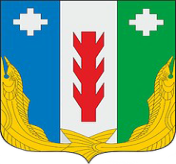 Администрация Порецкого муниципального округа Чувашской РеспубликиПОСТАНОВЛЕНИЕот ________2024  №            с. ПорецкоеАдминистрация Порецкого муниципального округа Чувашской РеспубликиПОСТАНОВЛЕНИЕот ________2024  №            с. ПорецкоеЧăваш  РеспубликинПăрачкав муниципаллӑ округӗн администрацийĕЙЫШĂНУот 27.02.2024  №72Пăрачкав салиОб утверждении порядка создания  муниципальной комиссии по обследованию жилых помещений инвалидов и общего имущества в многоквартирных домах, в которых проживают инвалиды, в целях их приспособления с учетом потребностей инвалидов и обеспечения условий их доступности для инвалидов Об утверждении порядка создания  муниципальной комиссии по обследованию жилых помещений инвалидов и общего имущества в многоквартирных домах, в которых проживают инвалиды, в целях их приспособления с учетом потребностей инвалидов и обеспечения условий их доступности для инвалидов 